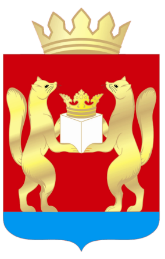 ТАСЕЕВСКИЙ РАЙОННЫЙ СОВЕТ ДЕПУТАТОВКРАСНОЯРСКИЙ КРАЙРЕШЕНИЕот « 26 » августа 2020 г. № 25-7О внесении изменений в решение Тасеевского районного Совета депутатов от 29.04.2020 № 24-5 «О внесении изменений в решение Тасеевского районного Совета депутатов от 26.12.2016 № 6-20 «О введении ЕНДВ на территории Тасеевского района»В соответствии с п.7 ст. 346.29 Налогового кодекса Российской Федерации Тасеевский районный Совет депутатов РЕШИЛ:1.Пункт 3 решения Тасеевского районного Совета депутатов от 29.04.2020 № 24-5 «О внесении изменений в решение Тасеевского районного Совета депутатов от 26.12.2016 № 6-20 «О введении ЕНДВ на территории Тасеевского района» изложить в следующей редакции: «Решение вступает в силу в день следующий за днем его официального опубликования на интернет-сайте trsd.ucoz.ru Тасеевского районного Совета депутатов и распространяется на правоотношения, возникшие с 1 апреля 2020 года».2. Решение вступает в силу в день, следующий за днем его  официального опубликования на сайте trsd.ucoz.ru Тасеевского районного Совета депутатов.Председатель Тасеевского                               Исполняющий обязанности Главырайонного Совета депутатов                                      Тасеевского района                                В.В.Зубец                                                          И.И.Северенчук                   